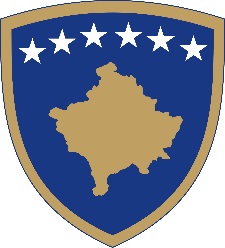 Republika e KosovësRepublika Kosova-Republic of KosovoQeveria - Vlada - GovernmentBr. 01/29              Datum: 15.05.2015Na osnovu  člana  92 stav 4. i člana  93 stav  (4) Ustava Republike Kosova, člana 4 Pravilnika br. 02/2011 o oblastima administrativnih odgovornosti Kancelarije Premijera i ministarstava,izmenjenog i dopunjenog  Pravilnikom   br. 07/2011, i člana 19 Pravilnika o radu Vlade Republike Kosova  br. 09/2011, Vlada Republike Kosova, na sednici održanoj 15. maja   2015 godine, donela:ODLUKUUsvaja se Nacrt zakona o izmeni i dopuni Zakona br.04/L-026 o trgovačkim markama.Zadužuje se Generalni sekretar Kancelarije premijera da Nacrt zakona  iz tačke 1 ove odluke prosledi Skupštini  Kosova na razmatranje i usvajanjeOdluka stupa na snagu danom potpisivanja.Isa MUSTAFA								___________________                                                                                                  Premijer Republike Kosovo   Dostavlja se:zamenicima Premijera svim ministarstvima  (ministrima )Generalnom sekretaru KPR-a  		Arhivi Vlade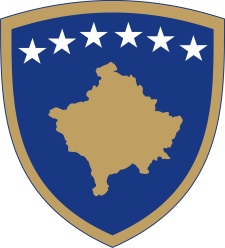 Republika e KosovësRepublika Kosova-Republic of KosovoQeveria - Vlada - GovernmentBr. 02/29              Datum: 15.05.2015Na osnovu  člana  92 stav 4. i člana  93 stav  (4) Ustava Republike Kosova,   člana 4 Pravilnika br. 02/2011 o oblastima administrativnih odgovornosti Kancelarije Premijera i ministarstava izmenjenog i dopunjenog  Pravilnikom   br. 07/2011, i člana 19 Pravilnika o radu Vlade Republike Kosova  br. 09/2011, Vlada Republike Kosova, na sednici održanoj 15. maja 2015 godine, donela:ODLUK UUsvaja se Koncept dokumenta za regulisanje Medjunarodnog privatnog prava.Zadužuje se  Ministarstvo pravde   i druge nadležne institucije  da   sprovedu ovu odluku u skladu sa Pravilnikom o radu Vlade Odluka stupa na snagu danom potpisivanja.Isa MUSTAFA								___________________                                                                                                  Premijer Republike  Kosova  Dostavlja se:zamenicima Premijera svim ministarstvima  (ministrima )Generalnom sekretaru KPR-a  		Arhivi Vlade Republika e KosovësRepublika Kosova-Republic of KosovoQeveria - Vlada - Government                    Br. 03/29              Datum: 15.05.2015Vlada Republike Kosovo je na osnovu  člana  92 stav 4. i člana  93 stava  (4) Ustava Republike Kosovo,člana 29 Zakona br. 03/L-048 o upravljanju javnim finansijama i odgovornostima, izmenjenog i dopunjenog zakonima br.03/L-221, br. 04/L-165, br.04/L-194, člana 4 Pravilnika br. 02/2011 o oblastima administrativnih odgovornosti Kancelarije Premijera i ministarstava izmenjenog i dopunjenog  Pravilnikom   br. 07/2011, i člana  19 Pravilnika o radu Vlade Republike Kosova  br. 09/2011, na sednici održanoj  15. maja 2015 godine, donela:O D L U K UIzdvajaju se finansijska sredstva u iznosu od  303,000.78 (trista tri hiljada  i sedmadeset i osam)  evra iz podprograma  Nepredvidjenih troškova  pod kodom 131 za sprovodjenje Odluke  P. br. 690/2014 od  07.04. 2015 godine.Sredstva iz tačke 1 ove odluke preneće se Ministarstvu finansija  -Trezor, podprogram sa kodom  112.Za sprovodjenje ove odluke dužno je Ministartsvo finansija.Odluka stupa na snagu danom potpisivanja                                                                                                   Isa MUSTAFA                                                                                                   __________________                                                                                            Premijer Republike KosovoDostavlja se:•	zamenicima Premijera •	svim ministarstvima  (ministrima )•	Generalnom sekretaru KPR-a  		•	Arhivi VladeRepublika e KosovësRepublika Kosova-Republic of KosovoQeveria - Vlada - Government                               Br. 04/29              Datum: 15.05.2015Vlada Republike Kosovo je na osnovu  člana  92 stav 4. i člana  93 stava  (4) Ustava Republike Kosovo, člana 4 stav 2 Zakona br.04/L-052 o medjunarodnim sporazumima, člana 4 Pravilnika br. 02/2011 o oblastima administrativnih odgovornosti Kancelarije Premijera i ministarstava izmenjenog i dopunjenog  Pravilnikom   br. 07/2011, i člana  19 Pravilnika o radu Vlade Republike Kosova  br. 09/2011, na sednici održanoj  15. maja 2015 godine, donela:ODLUKUUsvaja se Inicijativa Ministarstva finansija za pregovore o medjunarodnom sporazumu za razmatranje zahteva za finansijsku  saradnju sa Saveznom vladom Republike Nemačke  u  2014 godini.Tokom ispregovaranja ovog sporazuma Ministarstvo finansija je dužno  da postupa  u skladu sa odredbama Ustava Republike Kosova, i Zakona br. 04/L-052 o medjunarodnim sporazumima.Odluka stupa na snagu danom potpisivanjaIsa MUSTAFA                                                                                                   __________________                                                                                            Premijer Republike KosovoDostavlja se:•	zamenicima Premijera •	svim ministarstvima  (ministrima )•	Generalnom sekretaru KPR-a  		•	Arhivi VladeRepublika e KosovësRepublika Kosova-Republic of KosovoQeveria - Vlada - Government                  Br. 05/29     Datum: 15.05.2015Na osnovu  člana  92 stav 4. i člana  93 stav  (4) Ustava Republike Kosova , člana 4 Pravilnika br. 02/2011 o oblastima administrativnih odgovornosti Kancelarije Premijera i ministarstava izmenjenog i dopunjenog  Pravilnikom   br. 07/2011, i člana 19 Pravilnika o radu Vlade Republike Kosova  br. 09/2011, Vlada Republike Kosova, na sednici održanoj 15. maja 2015 godine, donela:O D L U K UOsniva  se Medjuministarska komisija za povratak u sledećem sastavu: 1.1    Ministar za zajednice i povratak,         predsednik;1.2.   Zamenk premijera, Kancelarija premijera,                          član 1.3.   Ministar unutrašnjih poslova,                                            član; 1.4.	Ministar životne sredine i prostornog planiranja,             član; 1.5.	 Ministar pravde,                                                                 član; 1.6.	Ministar za ekonomski razvoj,                                             član; 1.7.	Ministar finansija,                                    član; 1.8.	 Ministar za lokalnu samoupravu,                                        član; 1.9.	Ministar rada i socijalne zaštite.                                        član. Međuministarska Komisija za povratak se obavezuje da sprovodi  ovu odluku na osnovu  Strategije za zajednice i povratak od 2014-2018 godine. Odluka stupa na snagu danom potpisivanja.Isa MUSTAFA                                                                                                   __________________                                                                                            Premijer Republike KosovoDostavlja se:•	zamenicima Premijera •	svim ministarstvima  (ministrima )•	Generalnom sekretaru KPR-a  		•	Arhivi VladeRepublika e KosovësRepublika Kosova-Republic of KosovoQeveria - Vlada - Government                  Br. 06/29     Datum: 15.05.2015Na osnovu  člana  92 stav 4. i člana  93 stav  (4) Ustava Republike Kosova , člana 4 Pravilnika br. 02/2011 o oblastima administrativnih odgovornosti Kancelarije Premijera i ministarstava izmenjenog i dopunjenog  Pravilnikom   br. 07/2011, i člana 19 Pravilnika o radu Vlade Republike Kosova  br. 09/2011, Vlada Republike Kosova, na sednici održanoj 15. maja 2015 godine, donelaO D L U K U1. Ovom  odlukom  odredjuju  se  pravila   i  procedure o  dokazivanju radnog  iskustva za zaposlene   u  javnom   sektoru koji  primaju   plate iz budžeta  Kosova sa ciljem  dodatne  isplate  za  radno  iskustvo  kao i   ostvarivanja  drugih prava   koja  su   povezana   sa  godišnjim  odmorom.2. Priznanje  radnog  iskustva od  Juna  1999 god. dokaže se  preko jednog od slečih   dokaza:2.1. Dokaz  radnog  iskustva izdat   od strane   nadležne  jedinice upravljanja osobljem  u  institucijama  Republike  Kosovo  ili  od strane   UNMIK-a.2.2. Dokaz radnog  iskustva izdat   od strane   javnih  produzeča ili od društvenih  produzeča koja su  bile ili su  i dalje   pod   upravom     AKP-a , 2.3. Dokaz radnog  iskustva izdat   od strane privatnih  produzeča  i  drugih  poslodavaca  dostavljajući  i  dokaz o  izvršavanju    obaveveza  o   ličnim  dohocima  za radnike  ili dokaz  o  uplačivanju   doprinosa  za  penziju  pri nadležnom   organu.2.4. Preveden  Dokaz  o  radnom  iskustvu  ,izdat od  nadležnih    organa stranih   država  u  kojima  je radio radnik .2.5. Dokaz o  radnom  iskustvu  izdat od  vladinih  inevladinih   organizacija, domačih i medjunarodnih   uz  dokaz  o izvršavanju     obaveza   o  ličnim  dohocima  ili  dokaz  o uplačivanju   doprinosa   za   penziju  pri  nadležnom   organu.2.6. Svaki  drugi  dokaz  koji  je overen u  sudskom postupku  pravosnažnim   rešenjem.2.7. Kao drugi dopunski  dokaz  može se smatrati  Platni  spisak .3. Radno  iskustva za period pre   Juna   1999 god. dokaže se preko jednog  od  sledečih  dokaza: 3.1. Dostavljeni  dokazi  od strane   Departmana za  penzije , Ministarstva  rada i socijalne zaštite.3.2.Drugi  dokazi   koji su  valjani za   priznavanje   radnog  iskustva  su :3.2.1. Radna  knižica, sa matičnim brojem   osiguranika  ( kompletirano), 3.2.2. Dokaz da  je on uplatio sam  doprinose  i   poslodavac  kod koga je  radio,  ovi dokazi će se    obavezno  proveriti   od strane  službenika    Departmana za  penzije pri  MRSZ, prema odredbama koja su važila za penzisko i  invalidsko osiguranje na     Kosovo  do 1989god; 3.3. Kao važeći  dopunski  dokazi  mogu da  budu:3.3.1.Platni  spisak , 3.3.2. Platna kartica, 3.3.3. Rešenje o  osnivanju  radnog  odnosa ,3.3.4. Obrazaca  za   prijavljivanje za osiguranje i   prekid  osiguranja  (M-1,M-2), 3.3.5. Rešenje  o plati , povečanju  i  uskladjivanju,3.3.6. Rešenje za  godišnji  odmor , 3.3.7. Rešenje o prekidu  radnog  odnosa , 3.3.8. Rešenje u  originalu  od bivše  SIZ-a za  zapošljavanje  u kojem su  upisani   podaci  o  radnom   stažu, 3.3.9. Potvrda  od  KAP-u (Kosovska agencija za  privatizaciju ),o   radnom   stažu 3.3.10. Privatne   zanatljije  potrebno  je da dostavljaju   dokaz–certifikat o uplati doprinosa, izdato  od strane nadležnog opštinskog  organa.3.3.11. Potvrda u originalu izdata od strane  privatnih  kompanija  sa pečatom i potpisom , uz izjavu pod   zakletvom.4. Dokazivanje  randog   iskustva za druge  kategorije  kojima se ovo pravo zakon priznaje   ja koje   nisu deo navedenih   dokaza  u  tački  2 i 3 vrši   se    podnošenjem  dokaza  od odgovarajuće institucije, kojima  se  potvrdjuje  radno  iskustvo .5. Ne smatra se  radnim   iskustvom , posao  stečano  radnom  praksom ni  i iskustvo izabranih  i  imenovanih lica   koji obavljaju    funkcije  nepunim radnim   vremenom , učestvovanjem   na  sastancima  koji  se plačaju   honorarno.6. Odgovorna  jedinica ljudskih  resursa za svaku  instituciju , u skladu sa  ovom   odlukom, odlučuje o  priznavanju  radnog  iskustva službenika  koji   prima  platu iz   Kosovskog  budžeta. Odluka o random  iskustvu  postaje deo    dosijea  personala za svakog   službenika  i  čuva se  prema   važečem zakonodavstvu.7. Odgovorna  jedinica ljudskih  resursa nakon  priznavanja  radnog  iskustva ,sastvlja  spisak koji  sadrži: naziv  institucije , ime i prezime službenika,  lični br., godine  radnog  iskustva. Spisak  potpisuje menadžer personala i najviši administrativni    rukovodilac   institucije   koji se nakon toga   dostavlja   odgovarajučem   Ministarstvo javne   uprave.8. Za sprovodjenje  ove  odluke dužne su sve   budžetske  organizacija, Ministarstgvo javne uprave   i   Ministarstvo  finansija.9. Odluka  nastupa  na snagu danom  potpisivanja .Isa MUSTAFA                                                                                                   __________________                                                                                            Premijer Republike KosovoDostavlja se:•	zamenicima Premijera •	svim ministarstvima  (ministrima )•	Generalnom sekretaru KPR-a  		•	Arhivi VladeRepublika e KosovësRepublika Kosova-Republic of KosovoQeveria - Vlada - Government       Br. 07/29     Datum: 15.05.2015Na osnovu  člana  92 stav 4. i člana  93 stav  (4) Ustava Republike Kosova , člana 4 Pravilnika br. 02/2011 o oblastima administrativnih odgovornosti Kancelarije Premijera i ministarstava izmenjenog i dopunjenog  Pravilnikom   br. 07/2011, i člana 19 Pravilnika o radu Vlade Republike Kosova  br. 09/2011, Vlada Republike Kosova, na sednici održanoj 15. maja 2015 godine, donela:   ODLUKEUsvaja se zahtev Opštine Djakovica za izdvajanje finansijskih sredstava   u iznosu od  500,000.00 evra  iz Fonda za eskproprijacije  Ministarstva sredine i prostornog planiranja  za potrebe naknade eksproprijacije  zbog izgradnje kružnog toka na ulazu regionalnog puta Prizren-Djakovica , Opština Djakovica.Obavezuju se  Ministarstvo finansija, Ministarstvo sredine i prostornog planiranja  i    Opština Djakovica   da sprovedu ovu odluku.  Odluka stupa na snagu danom potpisivanja.                                                                                                   Isa MUSTAFA                                                                                                   __________________                                                                                            Premijer Republike KosovoDostavlja se:•	zamenicima Premijera •	svim ministarstvima  (ministrima )•	Generalnom sekretaru KPR-a  		•	Arhivi VladeRepublika e KosovësRepublika Kosova-Republic of KosovoQeveria - Vlada - Government                  Br. 08/29     Datum: 15.05.2015Na osnovu  člana  92 stav 4. i člana  93 stav  (4) Ustava Republike Kosova , člana 4 Pravilnika br. 02/2011 o oblastima administrativnih odgovornosti Kancelarije Premijera i ministarstava izmenjenog i dopunjenog  Pravilnikom   br. 07/2011, i člana 19 Pravilnika o radu Vlade Republike Kosova  br. 09/2011, Vlada Republike Kosova, na sednici održanoj 15. maja 2015 godine, donela:O D L U K UUsvaje se Pravilnik o reintegraciji repatrijisanih lica i upravljanju Programom za reintegraciju  .Obavezuju se  Ministarstvo unutrašnjih poslova i druge nadležne institicije da sprovedu parvilnikiniztačke 1 ove odluke Odluka stupa na snagu danom potpisivanja.                                                                                                   Isa MUSTAFA                                                                                                   __________________                                                                                            Premijer Republike KosovoDostavlja se:•	zamenicima Premijera •	svim ministarstvima  (ministrima )•	Generalnom sekretaru KPR-a  		•	Arhivi Vlade